SAE                                                               	Name: ______________________Sekundarschulabschluss für Erwachsene              Nummer: ___________________ Geometrie Sek B                 L Ö S U N G E N                                2021           Totalzeit: 60 MinutenHilfsmittel: nichtprogrammierbarer Taschenrechner, Geometrie-Werkzeug 
(Geo-Dreieck, Zirkel, Massstab)Maximal erreichbare Punktzahl: 45Für die Maximalnote 6 erforderliche Punktzahl: 36Für Note 4 erforderliche Minimalpunktzahl: 21Prüfungsthemen1 Ebene Figuren	(15 Punkte)2 Symmetrien	(13 Punkte)3 Pythagoras	(9 Punkte)4 Weiteres	(8 Punkte)Sie dürfen die Prüfung in beliebiger Reihenfolge lösen und Aufgaben, bei denen Sie unsicher sind, überspringen.Für Teilpunkte muss der Lösungsweg ersichtlich sein.L Ö S U N G E N (bei Konstruktionen nur sinngemäss)1. Ebene Figuren1.1	Benennen Sie folgende Figuren möglichst genau.	(__ / 2 P.)    Quadrat               gleichschenkl. Dreieck.    Raute / Rhombus             regelm. 5-Eck __________________  ___________________  ___________________ ____________________  1.2	Zeichnen Sie folgende Figuren.	(__ / 3 P.)	a) Rhombus mit e = 6 cm und f = 4 cm	b) Parallelenviereck mit Seite a = 6 cm, ha = 3 cma)			b) 	Oder um 90° gedreht!	Viele Lösungen möglich!1.3	Konstruieren Sie folgendes Dreieck:	(__ / 2 P.)	Geg: c = 6 cm, α = 40°, a = 5 cm	2 Lösungen1.4	Winkelberechnung	(__ / 2 P.)	a) In einem rechtwinkligen Dreieck misst ein Winkel 35°.	Wie gross ist der andere (nicht rechte) Winkel? 180° – 90° – 35° = 55° 
 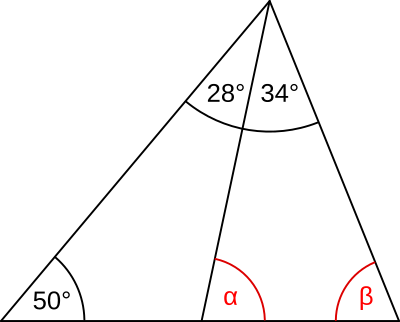 	b) Betrachten Sie folgende Abbildung.	Wie gross ist der Winkel  ?	180° – 50° – 28° = 102°	180° – 102° = 78°	 = 78°1.5	In einem Rhombus mit Diagonalen 8 cm und 5 cm werden die Mittelpunkte  	benachbarter Seiten gradlinig miteinander verbunden:		(__ / 2 P.)Welche Figur entsteht dadurch?  RechteckUnd wie gross ist der Inhalt der Fläche dieser Figur? 8  5 : 2 = 20 cm2          1.6 	Konstruieren Sie einen Kreis mit Radius 3 cm um den Mittelpunkt M. 	Konstruieren Sia anschliessend eine Tangente durch P an den Kreis.		(__ / 2 P.)	2 Lösungen	möglich1.6	Berechnen Sie aus der Fläche A = 600 cm2 eines Kreises den Umfang U.			(__ / 2 P.)	r = (600 : ) = 13.8197     U = 2  r   = 2  13.819    = 86.8 cm                  2. Symmetrien2.1	Zeichnen Sie die Höhe hc. Spiegeln Sie danach das Dreieck ABC an der Höhe hc  			(__ / 1 P.)2.2	Die folgenden Figuren sind punkt- und drehsymmetrisch. 	(__ / 4 P.)	a) Konstruieren Sie das Symmetriezentrum der Figuren. 	b) Zeichnen Sie den kleinsten Drehwinkel ein.	c) Notieren Sie, wie gross der Drehwinkel ist.2.3	Finden Sie das Spiegelzentrum Z und spiegeln Sie danach den
gegebenen Halbkreis daran.	(__ / 2 P.)2.4	a) Ergänzen Sie in der Tabelle mit ja oder nein, ob die Figuren achsensymmetrisch 	oder punktsymmetrisch sind. 	b) Geben Sie die Anzahl Symmetrieachsen an.  	(__ / 4 P.)	2.5 	Konstruieren Sie folgende geometrische Formen.	(__ / 2 P.)	a) Mittelparallele	b) Winkelhalbierende 3. Pythagoras3.1	Berechnen Sie die fehlende Seite des rechtwinkligen Dreiecks		und geben Sie den Umfang an.	(__ / 3 P.)	c ist die längste Seite, der rechte Winkel ist bei der Ecke C.3.2	Konstruieren Sie ein rechtwinkliges Dreieck mit der Hypotenusen c = 8 cm und der Kathete b = 7 cm. Die Seite b liegt auf der vorgegebenen Linie.	(__ / 2 P.)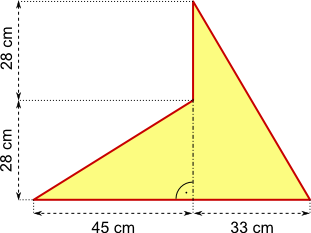 3.3	Berechnen Sie die Länge des Umfangs 	(__ / 2 P.)	der Figur.	(332 + 562) = 65 cm	(452 + 282) = 53 cm	U = 45 + 33 + 65 + 28 + 53 = 224 cm3.4	Berechnen Sie die Pyramidenkante AS der vierseitigen Pyramide.	(__ / 2 P.)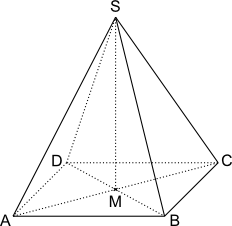 	AB = 16 cm	BC = 12 cm	MS = 7.5 cm
	AS = (82 + 62 + 7.52) = (64 + 36 + 56.25) = 12.5 cm4. Weiteres4.1	Vervollständigen Sie zu einem zusammenhängenden Quadernetz.	(__ / 2 P.)	(Beachten Sie dazu das Raumbild)Mehrere Varianten möglich!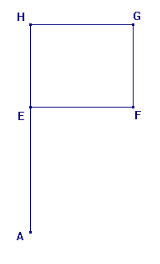 4.2 	Verbinden Sie jeweils die identischen Würfelkörper.	(__ / 2 P.)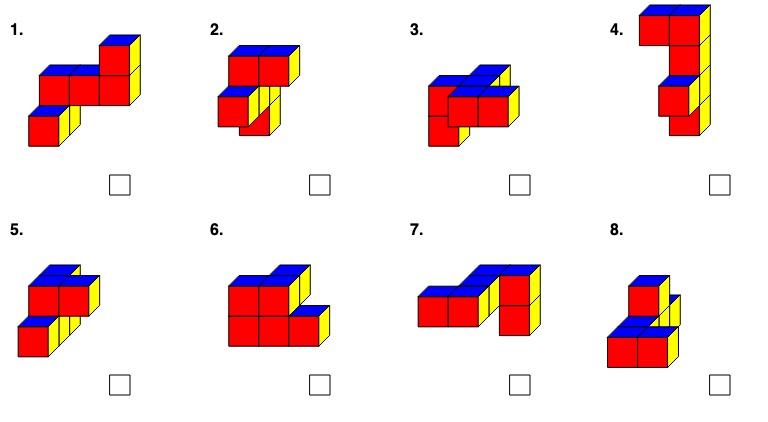 4.3 	Der Körper besteht aus 8 Würfeln. 	Zeichnen Sie aus den drei Ansichten die Raumfigur (sichtbare Kanten)	(__ / 2 P.)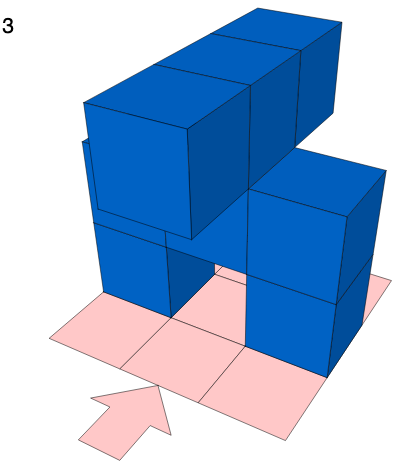 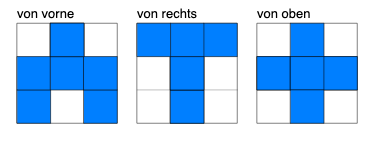 4.4 	Wie werden die Würfelkörper bewegt? Setzen Sie die richtigen	(__ / 2 P.) Buchstaben ein.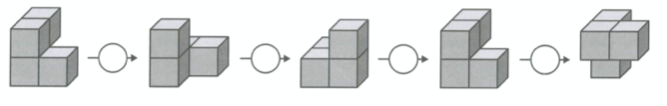 Figurachsen-symmmetrischAnzahl Achsenpunktsymmetrischjajaja1neinja2jaja6jaSeite aSeite bSeite cUmfang Ua)9 dm12 dm15 dm36 dmb)36 m48 m60 m144 mc18 mm24 mm 30 mm72 mmH nach hinten kippen
L nach links kippen
U im Uhrzeigersinn um 90° drehen V nach vorne kippen
R nach rechts kippen
G im Gegenuhrzeigersinn um 90° drehen